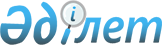 О внесении изменений в решение маслихата от 22 декабря 2009 года № 260 "О районном бюджете Мендыкаринского района на 2010-2012 годы"Решение маслихата Мендыкаринского района Костанайской области от 19 февраля 2010 года № 284. Зарегистрировано Управлением юстиции Мендыкаринского района Костанайской области 24 февраля 2010 года № 9-15-123

      Мендыкаринский районный маслихат РЕШИЛ:



      1. В решение маслихата "О районном бюджете Мендыкаринского района на 2010-2012 годы" от 22 декабря 2009 года № 260 (номер в реестре государственной регистрации нормативных-правовых актов 9-15-119, опубликовано 14 января 2010 года в районной газете "Меңдіқара үні") внести следующие изменения:



      "1. Утвердить районный бюджет Мендыкаринского района на 2010-2012 годы согласно приложению 1 соответственно, в том числе на 2010 год в следующих объемах:

      1) доходы -1575256 тысяч тенге, в том числе по:

      поступлениям трансфертов – 1264788 тысяч тенге;

      2) затраты – 1575258,7 тысяч тенге;

      3) сальдо по операциям с финансовыми активами – 0 тысяч тенге;

      4) чистое бюджетное кредитование – 13343 тысяч тенге.

      5) дефицит бюджета (профицит) - -13345,7 тысяч тенге;

      6) финансирование дефицита бюджета - 13345,7 тысяч тенге.

      7) поступления займов - 13343 тысяч тенге;

      8) движение остатков бюджетных средств 2,7 тысяч тенге";

      приложения 1, 4 к указанному решению изложить в новой редакции согласно приложениям 1, 2 к настоящему решению.



      2. Настоящее решение вводится в действие с 1 января 2010 года.      Председатель сессии,

      секретарь районного маслихата              В. Леонов      СОГЛАСОВАНО      Начальник государственного учреждения

      "Отдел экономики и бюджетного

      планирования Мендыкаринского района"

      ______________________ Г. Айсенова

      19 февраля 2010 года      Начальник государственного учреждения

      "Налоговое управление по

      Мендыкаринскому району Налогового

      департамента по Костанайской области

      Налогового комитета Министерства

      финансов Республики Казахстан"

      ____________________ Г. Нурахметова

      19 февраля 2010 года

 

Приложение 1         

к решению маслихата       

от 19 февраля 2010 года № 284  Приложение 1         

к решению маслихата       

от 22 декабря 2009 года № 260  Районный бюджет

Мендыкаринского района на 2010 год

 

Приложение 2         

к решению маслихата      

от 19 февраля 2010 года № 284  Приложение 4         

к решению маслихата      

от 22 декабря 2009 года № 260  Перечень бюджетных программ

финансируемых из средств бюджета на 2010 год

 
					© 2012. РГП на ПХВ «Институт законодательства и правовой информации Республики Казахстан» Министерства юстиции Республики Казахстан
				КатегорияКатегорияКатегорияКатегорияКатегорияУтвержденный

бюджет на 2010 годклассклассклассклассУтвержденный

бюджет на 2010 годПодклассПодклассПодклассУтвержденный

бюджет на 2010 годСпецификаСпецификаУтвержденный

бюджет на 2010 годНаименованиеУтвержденный

бюджет на 2010 годДоходы1575256100000Налоговые поступления305768101000Корпоративный подоходный налог148731101200Индивидуальный подоходный

налог148731103100Социальный налог109932104000Налоги на собственность34917104100Налоги на имущество8968104300Земельный налог4477104400Налог на транспортные средства16952104500Единый земельный налог4520105000Внутренние налоги на товары,

работы и услуги10093105200Акцизы2005105300Поступления за использование

природных и других ресурсов4700105400Сборы за ведение

предпринимательской и

профессиональной деятельности3298105500Налог на игорный бизнес90108000Обязательные платежи, взимаемые

за совершение юридически

значимых действий и (или)

выдачу документов

уполномоченными на то

государственными органами или

должностными лицами2095108100Государственная пошлина2095200000Неналоговые поступления3200201000Доходы от государственной

собственности2800201500Доходы от аренды имущества,

находящегося в государственной

собственности2800206000Прочие неналоговые поступления400206100Прочие неналоговые поступления400300000Поступления от продажи

основного капитала1500303000Продажа земли и нематериальных

активов1500303100Продажа земли1500400000Поступления трансфертов1264788402000Трансферты из вышестоящих

органов государственного

управления1264788402200Трансферты из областного

бюджета1264788700000Поступление займов13343701200Займы, получаемые местным

исполнительным органом района13343Функциональная группаФункциональная группаФункциональная группаФункциональная группаФункциональная группаУтвержденный

бюджет на

2010 годПодфункцияПодфункцияПодфункцияПодфункцияУтвержденный

бюджет на

2010 годАдминистраторАдминистраторАдминистраторУтвержденный

бюджет на

2010 годПрограммаПрограммаУтвержденный

бюджет на

2010 годНаименованиеУтвержденный

бюджет на

2010 годIIЗатраты1575258,701Государственные услуги

общего характера15104401Представительные,

исполнительные и другие

органы, выполняющие общие

функции государственного

управления134598112Аппарат маслихата района9782001Услуги по обеспечению

деятельности маслихата

района9782122Аппарат акима района44134001Услуги по обеспечению

деятельности акима района42021004Материально-техническое

оснащение государственных

органов2113123Аппарат акима района, села,

сельского округа80682001Услуги по обеспечению

деятельности акима района,

села, сельского округа78464023Материально-техническое

оснащение государственных

органов221802Финансовая деятельность10106452Отдел финансов района10106001Услуги по реализации

государственной политики в

области исполнения и

контроля за исполнением

бюджета района и управления

коммунальной собственностью

района9889004Организация работы по выдаче

разовых талонов и

обеспечение полноты сбора

сумм от реализации разовых

талонов25011Учет, хранение, оценка и

реализация имущества,

поступившего в коммунальную

собственность19205Планирование и

статистическая деятельность6340453Отдел экономики и бюджетного

планирования района6340001Услуги по реализации

государственной политики в

области формирования и

развития экономической

политики, системы

государственного

планирования и управления

района634002Оборона91301Военные нужды913122Аппарат акима района913005Мероприятия в рамках

исполнения всеобщей воинской

обязанности91304Образование82156501Дошкольное воспитание и

обучение25576123Аппарат акима района, села,

сельского округа25576004Поддержка дошкольного

воспитания и обучения2557602Начальное общее, основное

общее, среднее общее

образование780067123Аппарат акима района, села,

сельского округа460005Организация бесплатного

подвоза учащихся до школы и

обратно в сельской местности460464Отдел образования района779607003Общеобразовательное

обучение766277006Дополнительное образование

для детей1333009Прочие услуги в области

образования15922464Отдел образования района15922001Услуги по реализации

государственной политики на

местном уровне в области

образования7317005Приобретение и доставка

учебников,

учебно-методических

комплексов для

государственных организаций

образования района860506Социальная помощь и

социальное обеспечение9390802Социальная помощь82260451Отдел занятости и социальных

программ района82260002Программа занятости21845005Государственная адресная

социальная помощь4118006Жилищная помощь175007Социальная помощь отдельным

категориям нуждающихся

граждан по решениям местных

представительных органов7971010Материальное обеспечение

детей-инвалидов,

воспитывающихся и

обучающихся на дому467014Оказание социальной помощи

нуждающимся гражданам на

дому10107016Государственные пособия на

детей до 18 лет26441017Обеспечение нуждающихся

инвалидов специальными

гигиеническими средствами и

предоставление услуг

специалистами жестового

языка, индивидуальными

помощниками в соответствии с

индивидуальной программой

реабилитации инвалидов1846020Выплата единовременной

материальной помощи

участникам и инвалидам

Великой Отечественной войны

к 65-летию Победы в Великой

Отечественной войне929009Прочие услуги в области

социальной помощи и

социального обеспечения11648451Отдел занятости и социальных

программ района11648001Услуги по реализации

государственной политики на

местном уровне в области

обеспечения занятости

социальных программ для

населения11448011Оплата услуг по зачислению,

выплате и доставке пособий и

других социальных выплат20007Жилищно-коммунальное

хозяйство2861203Благоустройство населенных

пунктов28612123Аппарат акима района, села,

сельского округа28612008Освещение улиц в населенных

пунктах13248009Обеспечение санитарии

населенных пунктов4721010Содержание мест захоронений

и погребение безродных100011Благоустройство и озеленение

населенных пунктов1054308Культура, спорт, туризм и

информационное пространство6540301Деятельность в области

культуры24751455Отдел культуры и развития

языков района24751003Поддержка

культурно-досуговой работы2475102Спорт589465Отдел физической культуры и

спорта района589006Проведение спортивных

соревнований на районном

уровне70007Подготовка и участие членов

сборных команд района по

различным видам спорта на

областных спортивных

соревнованиях51903Информационное пространство27839455Отдел культуры и развития

языков района25839006Функционирование районных

библиотек24339007Развитие государственного

языка и других языков

народов Казахстана1500456Отдел внутренней политики

района2000002Услуги по проведению

государственной

информационной политики

через газеты и журналы1700005Услуги по проведению

государственной

информационной политики

через телерадиовещание30009Прочие услуги по организации

культуры, спорта, туризма и

информационного пространства12224455Отдел культуры и развития

языков района4690001Услуги по реализации

государственной политики на

местном уровне в области

развития языков и культуры4690456Отдел внутренней политики

района4404001Услуги по реализации

государственной политики на

местном уровне области

информации, укрепления

государственности и

формирования социального

оптимизма граждан3404003Реализация региональной

программы в сфере молодежной

политики1000465Отдел физической культуры и

спорта района3130001Услуги по реализации

государственной политики на

местном уровне в сфере

физической культуры и спорта313010Сельское, водное, лесное,

рыбное хозяйство особо

охраняемые природные

территории, охрана

окружающей среды и животного

мира, земельные отношения19069601Сельское хозяйства1883475Отдел предпринимательства,

сельского хозяйства и

ветеринарии района1883099Реализация мер социальной

поддержки специалистов

социальной сферы сельских

населенных пунктов за счет

целевых трансфертов из

республиканского бюджета188302Водное хозяйство165820466Отдел архитектуры,

градостроительства и

строительства района165820012Развитие системы

водоснабжения16582006Земельные отношения3827463Отдел земельных отношений

района3827001Услуги по реализации

государственной политики в

области регулирования

земельных отношений на

территории района382709Прочие услуги в области

сельского, водного, лесного,

рыбного хозяйства, охраны

окружающей среды и земельных

отношений19166123Аппарат акима района, села,

сельского округа8900019Финансирование социальных

проектов в повестках, аулах

(селах), аульных (сельских)

округах в рамках реализации

стратегии региональной

занятости и переподготовки

кадров8900475Отдел предпринимательства,

сельского хозяйства и

ветеринарии района10266013Проведение

противоэпизоотических

мероприятий1026611Промышленность,

архитектурная,

градостроительная и

строительная деятельность562302Архитектурная,

градостроительная и

строительная деятельность5623466Отдел архитектуры,

градостроительства и

строительства района5623001Услуги по реализации

государственной политики в

области строительства,

улучшения архитектурного

облика городов, районов и

населенных пунктов области и

обеспечению рационального и

эффективного

градостроительного освоения

территории района5528016Материально-техническое

оснащение государственных

органов9512Транспорт и коммуникации12837101Автомобильный транспорт128371458Отдел жилищно-коммунального

хозяйства, пассажирского

транспорта и автомобильных

дорог района128371023Обеспечение функционирования

автомобильных дорог12837113Прочие4303909Прочие43039452Отдел финансов района22804012Резерв местного

исполнительного органа

района3104014Формирование или увеличение

уставного капитала

юридических лиц19700475Отдел предпринимательства,

сельского хозяйства и

ветеринарии района15518001Услуги по реализации

государственной политики на

местном уровне в области

развития

предпринимательства,

промышленности, сельского

хозяйства и ветеринарии14403004Материально-техническое

оснащение государственных

органов1115458Отдел жилищно-коммунального

хозяйства, пассажирского

транспорта и автомобильных

дорог района4717001Услуги по реализации

государственной политики на

местном уровне в области

жилищно-коммунального

хозяйства, пассажирского

транспорта и автомобильных

дорог471715Трансферты46084,701Трансферты46084,7452Отдел финансов района46084,7006Возврат неиспользованных

(недоиспользованных) целевых

трансфертов2,7020Целевые текущие трансферты в

вышестоящие бюджеты в связи

с изменением фонда оплаты

труда в бюджетной сфере46082III. Чистое бюджетное

кредитование13343Бюджетные кредиты1334310Сельское, водное, лесное,

рыбное хозяйство особо

охраняемые природные

территории, охрана

окружающей среды и животного

мира, земельные отношения13343475Отдел предпринимательства,

сельского хозяйства и

ветеринарии района13343009Бюджетные кредиты для

реализации мер социальной

поддержки специалистов

социальной сферы сельских

населенных пунктов13343IV. Сальдо по операциям с

финансовыми активами0V. Дефицит (профицит)

бюджета-13345,7VI. Финансирование дефицита

(использование профицита)

бюджета13345,7Поступления займов133437Поступления займов1334302Договоры займа1334303Займы, получаемые местным

исполнительным органом

района1334316Погашение займов001Погашение займов0800000Движение остатков бюджетных

средств2,701000Остатки бюджетных средств2,7100Свободные остатки бюджетных

средств2,7Функциональная группаФункциональная группаФункциональная группаФункциональная группаФункциональная группаПодфункцияПодфункцияПодфункцияПодфункцияАдминистраторАдминистраторАдминистраторПрограммаПрограммаНаименование01Государственные услуги общего характера01Представительные, исполнительные и другие

органы, выполняющие общие функции

государственного управления112Аппарат маслихата района001Услуги по обеспечению деятельности

маслихата района122Аппарат акима района001Услуги по обеспечению деятельности акима

района004Материально-техническое оснащение

государственных органов123Аппарат акима района, села, сельского

округа001Услуги по обеспечению деятельности

аппарата акима района, села, сельского

округа023Материально-техническое оснащение

государственных органов02Финансовая деятельность452Отдел финансов района001Услуги по реализации государственной

политики в области исполнения и контроля

за исполнением бюджета района и управления

коммунальной собственностью района004Организация работы по выдаче разовых

талонов и обеспечение полноты сбора сумм

от реализации разовых талонов011Учет, хранение, оценка и реализация

имущества, поступившего в коммунальную

собственность05Планирование и статистическая деятельность453Отдел экономики и бюджетного планирования

района001Услуги по реализации государственной

политики в области формирования и развития

экономической политики, системы

государственного планирования и управления

района02Оборона01Военные нужды122Аппарат акима района005Мероприятия в рамках исполнения всеобщей

воинской обязанности04Образование01Дошкольное воспитание и обучение123Аппарат акима района, села, сельского

округа004Поддержка организаций дошкольного

воспитания и обучения02Начальное общее, основное общее, среднее

общее образование123Аппарат акима района, села, сельского

округа005Организация бесплатного подвоза учащихся

до школы и обратно в сельской местности464Отдел образования района003Общеобразовательное обучение006Дополнительное образование для детей09Прочие услуги в области образования464Отдел образования района001Услуги по реализации государственной

политики на местном уровне в области

образования005Приобретение и доставка учебников,

учебно-методических комплексов для

государственных организаций образования

района06Социальная помощь и социальное обеспечение02Социальная помощь451Отдел занятости и социальных программ

района002Программа занятости005Государственная адресная социальная помощь006Жилищная помощь007Социальная помощь отдельным категориям

нуждающихся граждан по решениям местных

представительных органов010Материальное обеспечение детей-инвалидов,

воспитывающихся и обучающихся на дому014Оказание социальной помощи нуждающимся

гражданам на дому016Государственные пособия на детей до 18 лет017Обеспечение нуждающихся инвалидов

специальными гигиеническими средствами и

предоставление услуг специалистами

жестового языка, индивидуальными

помощниками в соответствии с

индивидуальной программой реабилитации

инвалидов020Выплата единовременной материальной помощи

участникам и инвалидам Великой

Отечественной войны к 65-летию Победы в

Великой Отечественной войне09Прочие услуги в области социальной помощи

и социального обеспечения451Отдел занятости и социальных программ

района001Услуги по реализации государственной

политики на местном уровне в области

обеспечения занятости социальных программ

для населения011Оплата услуг по зачислению, выплате и

доставке пособий и других социальных

выплат07Жилищно-коммунальное хозяйство03Благоустройство населенных пунктов123Аппарат акима района, села, сельского

округа008Освещение улиц населенных пунктов009Обеспечение санитарии населенных пунктов010Содержание мест захоронений и погребение

безродных011Благоустройство и озеленение населенных

пунктов08Культура, спорт, туризм и информационное

пространство01Деятельность в области культуры455Отдел культуры и развития языков района003Поддержка культурно-досуговой работы02Спорт 465Отдел физической культуры и спорта района006Проведение спортивных соревнований на

районном уровне007Подготовка и участие членов сборных команд

района по различным видам спорта на

областных спортивных соревнованиях03Информационное пространство455Отдел культуры и развития языков района006Функционирование районных библиотек007Развитие государственного языка и других

языков народов Казахстана456Отдел внутренней политики района002Услуги по проведению государственной

информационной политики через газеты и

журналы005Услуги по проведению государственной

информационной политики через

телерадиовещание09Прочие услуги по организации культуры,

спорта, туризма и информационного

пространства455Отдел культуры и развития языков района001Услуги по реализации государственной

политики на местном уровне в области

развития языков и культуры456Отдел внутренней политики района001Услуги по реализации государственной

политики на местном уровне в области

информации, укрепления государственности и

формирования социального оптимизма граждан003Реализация региональных программ в сфере

молодежной политики465Отдел физической культуры и спорта района001Услуги по реализации государственной

политики на местном уровне в сфере

физической культуры и спорта10Сельское, водное, лесное, рыбное

хозяйство, особо охраняемые природные

территории, охрана окружающей среды и

животного мира, земельные отношения01Сельское хозяйство475Отдел предпринимательства, сельского

хозяйства и ветеринарии района099Реализация мер социальной поддержки

специалистов социальной сферы сельских

населенных пунктов за счет целевых

трансфертов из республиканского бюджета02Водное хозяйство466Отдел архитектуры, градостроительства и

строительства района012Развитие системы водоснабжения06Земельные отношения463Отдел земельных отношений района001Услуги по реализации государственной

политики в области регулирования земельных

отношений на территории района09Прочие услуги в области сельского,

водного, лесного, рыбного хозяйства,

охраны окружающей среды и земельных

отношений123Аппарат акима района, села, сельского

округа019Финансирование социальных проектов в

повестках, аулах (селах), аульных

(сельских) округах в рамках реализации

стратегии региональной занятости и

переподготовки кадров475Отдел предпринимательства, сельского

хозяйства и ветеринарии района013Проведение противоэпизоотических

мероприятий11Промышленность, архитектурная,

градостроительная и строительная

деятельность02Архитектурная, градостроительная и

строительная деятельность466Отдел архитектуры, градостроительства и

строительства района001Услуги по реализации государственной

политики в области строительства,

улучшения архитектурного облика городов,

районов и населенных пунктов области и

обеспечению рационального и эффективного

градостроительства освоения территории

района016Материально-техническое оснащение

государственных органов12Транспорт и коммуникации01Автомобильный транспорт458Отдел жилищно-коммунального хозяйства,

пассажирского транспорта и автомобильных

дорог района023Обеспечение функционирования автомобильных

дорог13Прочие09Прочие452Отдел финансов района012Резерв местного исполнительного органа

района014Формирование или увеличение уставного

капитала юридических лиц475Отдел предпринимательства, сельского

хозяйства и ветеринарии района001Услуги по реализации государственной

политики на местном уровне в области

развития предпринимательства,

промышленности и сельского хозяйства004Материально-техническое оснащение

государственных органов458Отдел жилищно-коммунального хозяйства,

пассажирского транспорта и автомобильных

дорог района001Услуги по реализации государственной

политики на местном уровне в области

жилищно-коммунального хозяйства,

пассажирского транспорта и автомобильных

дорог района15Трансферты01Трансферты452Отдел финансов района006Возврат неиспользованных

(недоиспользованных) целевых трансфертов020Целевые текущие трансферты в вышестоящие

бюджеты в связи с изменением фонда оплаты

труда в бюджетной сфереIII. Чистое бюджетное кредитованиеБюджетные кредиты10Сельское, водное, лесное, рыбное хозяйство

особо охраняемые природные территории,

охрана окружающей среды и животного мира,

земельные отношения475Отдел предпринимательства, сельского

хозяйства и ветеринарии района009Бюджетные кредиты для реализации мер

социальной поддержки специалистов

социальной сферы сельских населенных

пунктов800000Движение остатков бюджетных средств01000Остатки бюджетных средств100Свободные остатки бюджетных средств